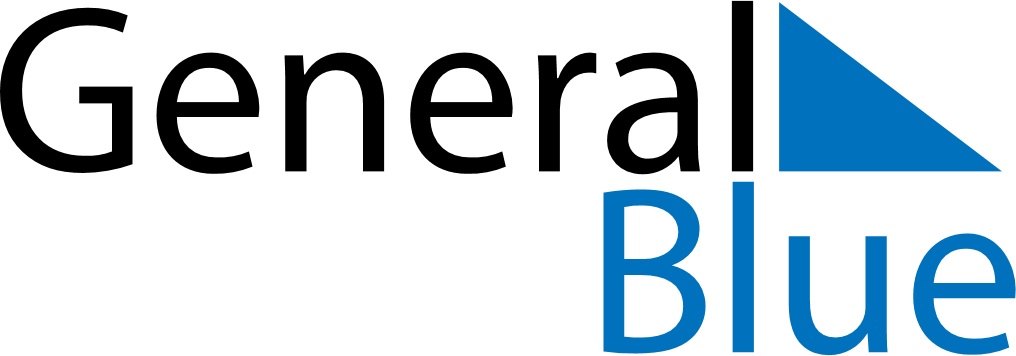 October 2029October 2029October 2029October 2029October 2029October 2029ChinaChinaChinaChinaChinaChinaSundayMondayTuesdayWednesdayThursdayFridaySaturday123456National DayNational DayNational Day78910111213141516171819202122232425262728293031NOTES